Оценочные средства 
к инвариантной части 
практического задания II уровня 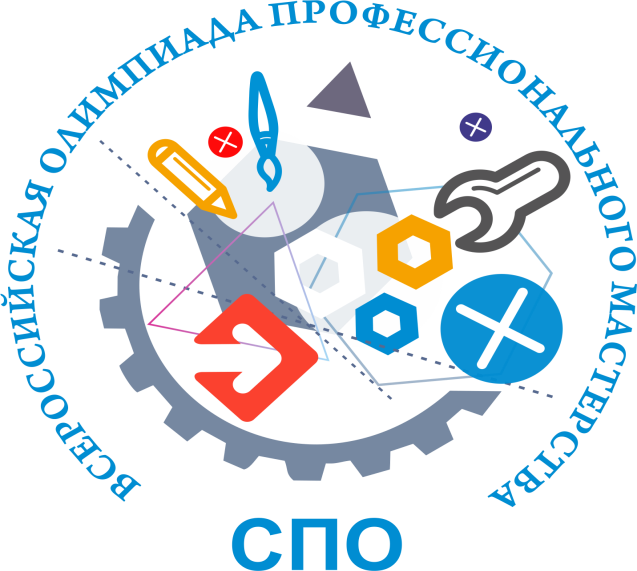 ЗАДАНИЕ ОПИСАНИЕ ТЕХНИКИ ДВИГАТЕЛЬНОГО ДЕЙСТВИЯ И ОПРЕДЕЛЕНИЕ ТИПИЧНЫХ ОШИБОК ПРИ ВЫПОЛНЕНИИ ДВИГАТЕЛЬНОГО ДЕЙСТВИЯ, ПОДБОР И СОСТАВЛЕНИЕ КАРТЫ ПОДВИЖНОЙ ИГРЫ ИЛИ ЭСТАФЕТЫ ДЛЯ СОВЕРШЕНСТВОВАНИЯ ДВИГАТЕЛЬНОГО ДЕЙСТВИЯ(акробатика)Время, отводимое на выполнение задания - 90 минутМаксимальное количество баллов - 35 (Задача № 1 максимальное количество - 15 баллов, Задача № 2 максимальное количество - 20 баллов).ЗАДАЧА №1Текст задачи: опишите технику кувырка вперед, типичные ошибки при выполнении двигательного действия. Оформите данные в таблице.Таблица 1Карта описания двигательного действияЗАДАЧА №2Текст задачи: подберите подвижную игру или эстафету и составьте карту подвижной игры или эстафеты для совершенствования акробатического элемента «Кувырок вперед».Напишите название игры или эстафеты; определите задачи, решаемые в игре или эстафете; перечислите необходимый инвентарь для проведения игры или эстафеты; выполните графическое изображение расстановки участников и инвентаря (оборудования); опишите содержание игры или эстафеты; опишите правила и варианты проведения игры или эстафеты. Оформите данные в таблице.Таблица 2Карта подвижной игры или эстафеты «Название игры или эстафеты»Задачи: _______________________________________________________________Инвентарь: ____________________________________________________________Условия выполнения задач1) задание выполняется в учебной аудитории;2) для выполнения задания каждому участнику Олимпиады обеспечивается доступ к персональному компьютеру с необходимым установленным офисным программным обеспечением WPS Office для выполнения задания в программе WPS Writer;  3) требования к оформлению результатов:- задача 1 - редактор WPS Writer, шрифт Times New Roman, интервал 1,5, шрифт 14 кегль, параметры страницы: слева 1,5 см, справа 3 см, сверху 2 см и снизу 2 см. Абзацный отступ 12 мм. - задача 2 - редактор WPS Writer, шрифт Times New Roman, ориентация страницы альбомная, интервал 1,0, шрифт 12 кегль, параметры страницы: слева 1,27 см, справа 1,27 см, сверху 1,27 см и снизу 1,27 см. Абзацный отступ 12 мм. 4) время, отводимое на выполнение: задача № 1 – 30 минут, задача № 2 – 60 минут.5) для выполнения задания участнику предоставляется инструкция по выполнению задания.Приложение № 1ИНСТРУКЦИЯ ПО ВЫПОЛНЕНИЮ ЗАДАНИЯУважаемый участник!Вам предлагается задание «Описание техники двигательного действия и определение типичных ошибок при выполнении двигательного действия, подбор и составление карты подвижной игры или эстафеты для совершенствования двигательного действия», выполнение которого потребует от Вас знания терминологии базовых и новых видов спорта физкультурно-спортивной деятельности; техники профессионально значимых двигательных действий изученных видов физкультурно-спортивной деятельности; методику обучения двигательным действиям и развития физических качеств в изученных видах физкультурно-спортивной деятельности. Данное задание состоит из двух задач. Для выполнения Вам будут предоставлен компьютер с необходимым установленным офисным программным обеспечением WPS Office для выполнения задания в программе WPS Writer. Требования к оформлению результатов:- задача 1 - шрифт Times New Roman, интервал 1,5, шрифт 14 кегль, параметры страницы: слева 1,5 см, справа 3 см, сверху 2 см и снизу 2 см. Абзацный отступ 12 мм. - задача 2 - шрифт Times New Roman, ориентация страницы альбомная, интервал 1,0, шрифт 12 кегль, параметры страницы: слева 1,27 см, справа 1,27 см, сверху 1,27 см и снизу 1,27 см. Абзацный отступ 12 мм. Результаты выполнения задачи 1 оформите в таблице:Карта описания двигательного действия	Результаты выполнения задачи 2 оформите в таблице:Карта подвижной игры или эстафеты «Название игры или эстафеты»Задачи: _______________________________________________________________________Инвентарь: ___________________________________________________________________При выполнении задания в папке «Профессиональное задание 2 уровня» Вы самостоятельно создаёте документ WPS Writer под именем «номер участника_название работы» («Х-1-Инв_часть»). После завершения работы сохраните файл в указанной Организатором Олимпиады папке и выведите на печать.При оценке будут учитываться следующие критерии: задача №1 - соблюдение требований и правил терминологии при описании техники двигательного действия; соблюдение логической последовательности при описании фазовой структуры двигательного действия; полнота описания техники двигательного действия; правильность выделения и описания типичных ошибок при выполнении двигательного действия.задача № 2 - соблюдение требований и правил предъявляемых к терминологии при описании содержания этапов обучения двигательному действию; соответствие частных задач этапам обучения двигательному действию, соблюдение их последовательности в решении основной задачи; соответствие средств частным задачам; соответствие методов, методических приемов этапам обучения двигательному действию; соответствие организационно-методических указаний специфике подобранных средств.	Время, которое отводится на выполнение задания 90 минут.Успехов Вам!Название элементаТехника выполнения элементаТипичные ошибки  Построение(графическое изображение)СодержаниеПравила и варианты игрыО.М.УНазвание элементаТехника выполнения элементаТипичные ошибкиПостроение(графическое изображение)СодержаниеПравила и варианты игрыО.М.У